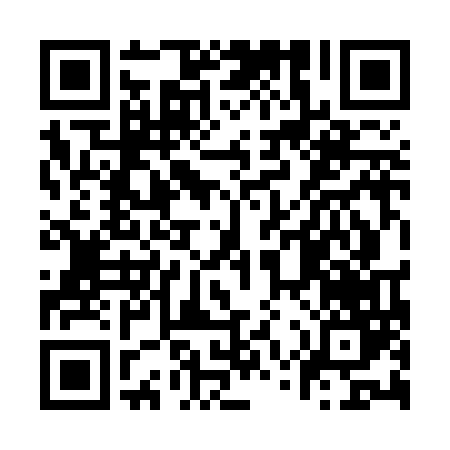 Prayer times for Aabauerschaft, GermanyWed 1 May 2024 - Fri 31 May 2024High Latitude Method: Angle Based RulePrayer Calculation Method: Muslim World LeagueAsar Calculation Method: ShafiPrayer times provided by https://www.salahtimes.comDateDayFajrSunriseDhuhrAsrMaghribIsha1Wed3:266:001:285:318:5611:192Thu3:225:581:275:328:5811:223Fri3:185:561:275:329:0011:254Sat3:145:541:275:339:0111:295Sun3:135:521:275:349:0311:326Mon3:135:501:275:349:0411:347Tue3:125:491:275:359:0611:348Wed3:115:471:275:369:0811:359Thu3:105:451:275:369:0911:3610Fri3:105:441:275:379:1111:3611Sat3:095:421:275:389:1311:3712Sun3:085:401:275:389:1411:3813Mon3:085:391:275:399:1611:3814Tue3:075:371:275:409:1711:3915Wed3:075:361:275:409:1911:4016Thu3:065:341:275:419:2011:4017Fri3:055:331:275:419:2211:4118Sat3:055:311:275:429:2311:4219Sun3:045:301:275:429:2511:4220Mon3:045:291:275:439:2611:4321Tue3:035:271:275:449:2811:4422Wed3:035:261:275:449:2911:4423Thu3:025:251:275:459:3011:4524Fri3:025:241:275:459:3211:4525Sat3:025:221:275:469:3311:4626Sun3:015:211:285:469:3411:4727Mon3:015:201:285:479:3611:4728Tue3:015:191:285:479:3711:4829Wed3:005:181:285:489:3811:4930Thu3:005:171:285:489:3911:4931Fri3:005:171:285:499:4011:50